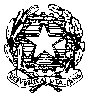 Ministero dell’Istruzione, dell’Università e della RicercaMinistero dell’Istruzione, dell’Università e della RicercaMinistero dell’Istruzione, dell’Università e della RicercaMinistero dell’Istruzione, dell’Università e della RicercaMinistero dell’Istruzione, dell’Università e della RicercaMinistero dell’Istruzione, dell’Università e della RicercaMinistero dell’Istruzione, dell’Università e della RicercaMinistero dell’Istruzione, dell’Università e della RicercaMinistero dell’Istruzione, dell’Università e della RicercaMinistero dell’Istruzione, dell’Università e della RicercaUfficio Scolastico Regionale per la CampaniaUfficio Scolastico Regionale per la CampaniaUfficio Scolastico Regionale per la CampaniaUfficio Scolastico Regionale per la CampaniaUfficio Scolastico Regionale per la CampaniaUfficio Scolastico Regionale per la CampaniaUfficio Scolastico Regionale per la CampaniaUfficio Scolastico Regionale per la CampaniaUfficio Scolastico Regionale per la CampaniaUfficio Scolastico Regionale per la CampaniaUfficio XI – U.A.T. di NapoliUfficio XI – U.A.T. di NapoliUfficio XI – U.A.T. di NapoliUfficio XI – U.A.T. di NapoliUfficio XI – U.A.T. di NapoliUfficio XI – U.A.T. di NapoliUfficio XI – U.A.T. di NapoliUfficio XI – U.A.T. di NapoliUfficio XI – U.A.T. di NapoliUfficio XI – U.A.T. di NapoliVia Ponte della Maddalena 55 –Napoli-Via Ponte della Maddalena 55 –Napoli-Via Ponte della Maddalena 55 –Napoli-Via Ponte della Maddalena 55 –Napoli-Via Ponte della Maddalena 55 –Napoli-Via Ponte della Maddalena 55 –Napoli-Via Ponte della Maddalena 55 –Napoli-Via Ponte della Maddalena 55 –Napoli-Via Ponte della Maddalena 55 –Napoli-Via Ponte della Maddalena 55 –Napoli-Elenco posti  disponibili dopo i trasferimenti a.s.2014/15 profilo "Assistente tecnico",  inseriti nella graduatoria provinciale  definitiva  per la Mobilità Professionale ATAElenco posti  disponibili dopo i trasferimenti a.s.2014/15 profilo "Assistente tecnico",  inseriti nella graduatoria provinciale  definitiva  per la Mobilità Professionale ATAElenco posti  disponibili dopo i trasferimenti a.s.2014/15 profilo "Assistente tecnico",  inseriti nella graduatoria provinciale  definitiva  per la Mobilità Professionale ATAElenco posti  disponibili dopo i trasferimenti a.s.2014/15 profilo "Assistente tecnico",  inseriti nella graduatoria provinciale  definitiva  per la Mobilità Professionale ATAElenco posti  disponibili dopo i trasferimenti a.s.2014/15 profilo "Assistente tecnico",  inseriti nella graduatoria provinciale  definitiva  per la Mobilità Professionale ATAElenco posti  disponibili dopo i trasferimenti a.s.2014/15 profilo "Assistente tecnico",  inseriti nella graduatoria provinciale  definitiva  per la Mobilità Professionale ATAElenco posti  disponibili dopo i trasferimenti a.s.2014/15 profilo "Assistente tecnico",  inseriti nella graduatoria provinciale  definitiva  per la Mobilità Professionale ATAElenco posti  disponibili dopo i trasferimenti a.s.2014/15 profilo "Assistente tecnico",  inseriti nella graduatoria provinciale  definitiva  per la Mobilità Professionale ATAElenco posti  disponibili dopo i trasferimenti a.s.2014/15 profilo "Assistente tecnico",  inseriti nella graduatoria provinciale  definitiva  per la Mobilità Professionale ATAElenco posti  disponibili dopo i trasferimenti a.s.2014/15 profilo "Assistente tecnico",  inseriti nella graduatoria provinciale  definitiva  per la Mobilità Professionale ATAAR02-ELETTR.-ELETTROTEC.AR02-ELETTR.-ELETTROTEC.AR02-ELETTR.-ELETTROTEC.NATD05000BE. MATTEI CASAMICCIOLAE. MATTEI CASAMICCIOLAISCHIA11NAIS049002F. DE SANCTISF. DE SANCTISNAPOLI11NAIS02300TCARACCIOLOCARACCIOLOPROCIDA11totale33AR10 - EDILENATD05000BE. MATTEI CASAMICCIOLAE. MATTEI CASAMICCIOLAISCHIA11totale11Totale complessivo44Napoli 29/08/2014Napoli 29/08/2014                                                F.to      IL DIRIGENTE                                                F.to      IL DIRIGENTE                                                F.to      IL DIRIGENTE                                                F.to      IL DIRIGENTE                                                F.to      IL DIRIGENTE                                                F.to      IL DIRIGENTE                                               Luisa Franzese                                               Luisa Franzese                                               Luisa Franzese                                               Luisa Franzese                                               Luisa Franzese                                               Luisa Franzese